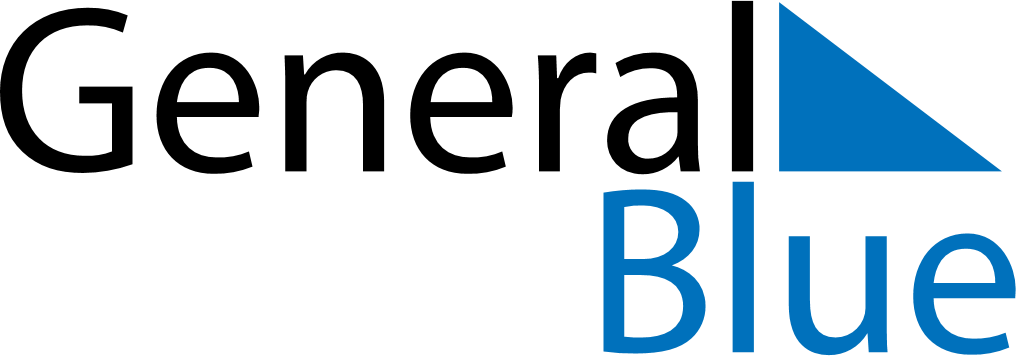 Weekly CalendarAugust 18, 2025 - August 24, 2025Weekly CalendarAugust 18, 2025 - August 24, 2025Weekly CalendarAugust 18, 2025 - August 24, 2025Weekly CalendarAugust 18, 2025 - August 24, 2025Weekly CalendarAugust 18, 2025 - August 24, 2025Weekly CalendarAugust 18, 2025 - August 24, 2025MONDAYAug 18TUESDAYAug 19TUESDAYAug 19WEDNESDAYAug 20THURSDAYAug 21FRIDAYAug 22SATURDAYAug 23SUNDAYAug 24